DEMANDE de BAPTEME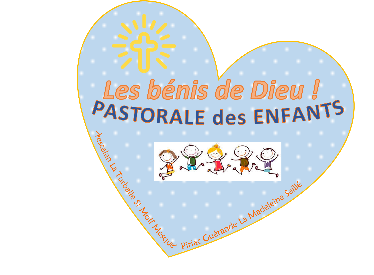                pour les enfants en âge scolaire à partir de 4 ans à 11 ans« Le baptême est le commencement de l’Espérance » Pape François ,2017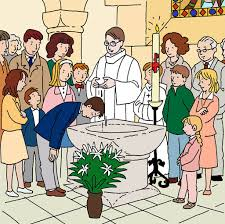 Informations de l’enfant :NOM et PRENOM  :………………………………………………………..DATE et LIEU DE NAISSANCE :…………………………………………………….ECOLE : …………………………………………..NOM et PRENOM des parents :……………………………………………………………..ADRESSE :………………………………………………………………………………………………………………………………………………………………………………………………………………ADRESSE MAIL : ………………………………………………………TELEPHONE : …………………………….				SIGNATURE DES DEUX PARENTS :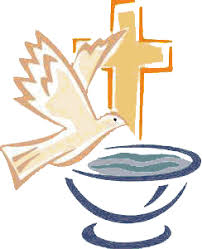 La préparation sera organisée en fonction de l’âge de votre enfant (4/7 ans ou 8/11 ans)    et en fonction des règles imposées. Chaque famille sera recontactée dès réception de sa demande de baptême et nous nous efforcerons de préparer au mieux et ensemble les enfants !							Le père Martin et Nathalie Gauche                                                                       pastorale.enfant@gmail.com ou 06 35 35 37 94VOS REMARQUES OU QUESTIONS : ……………………………………………………………………………………………………………………………………………………………………………………………………………………………………………………………………………………………………………………………………………………………………………………………………………………………………………………………………………………………………………………………………………………………………………………………………………………………………………………